ПЛАНнормотворческой  деятельности  Совета  депутатов Новосельского муниципального образования  на 1 полугодие 2023 года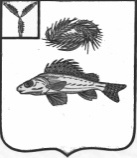 СОВЕТ
НОВОСЕЛЬСКОГО МУНИЦИПАЛЬНОГО ОБРАЗОВАНИЯ                                                                          ЕРШОВСКОГО МУНИЦИПАЛЬНОГОРАЙОНА                                                            САРАТОВСКОЙ ОБЛАСТИ  РЕШЕНИЕ      от 27.12.2022                                                                     № 158-238«Об утверждении плана нормотворческой деятельностиСовета депутатов Новосельского муниципального образования         Ершовского муниципального района Саратовской областина 1 полугодие 2023 года».          В соответствии с Федеральным законом Российской Федерации от 06.10.2003  № 131-ФЗ «Об общих принципах организации местного самоуправления в Российской Федерации». В целях организации нормотворческой деятельности Совета Новосельского муниципального образования СОВЕТ РЕШИЛ:     1. Утвердить План нормотворческой деятельности Совета депутатов Новосельского  МО  на первое полугодие 2023 года, согласно приложения к настоящему  Решению.     2. Настоящее Решение подлежит обнародованию и размещению на официальном сайте администрации Ершовского муниципального района в сети «Интернет».     3. Настоящее Решение вступает в силу со дня его принятия.Глава Новосельского муниципального образования                                          И.П. Проскурнина Утвержденрешением Совета                                                                                                Новосельского МО ЕМРот  27.12.2022 года № 158-238(Приложение )№п/пНаименование мероприятий, планируемых к исполнениюСрок исполненияОтветственные за подготовку и исполнение мероприятий12341.Внесение изменений и дополнений в нормативно-правовые акты Совета Новосельского МО В течение первого полугодия 2023Специалисты             администрации2.Работа по протестам и представлениям прокуратуры Ершовского   района Саратовской областиВ течение первого полугодия 2023Специалисты            администрации3.Приведение муниципальных правовых актов Совета  в соответствии с изменениями действующего законодательстваВ течение первого полугодия 2023Специалисты            администрации4.Внесение изменений и (или) дополнений в                Устав МОВ течение первого полугодия 2023Глава МО,                        специалисты администрации